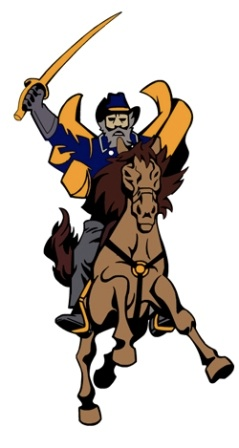 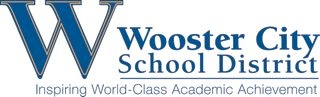 Welcome to 7th Grade MATH! By working together, we hope for a year of growth, fun and learning. We look forward to working with all of you and believe that we will have a successful year!!COURSE DESCRIPTION—Analyze proportional relationships, use properties of operations to generate equivalent expressions, solve real-life and mathematical problems using numerical and algebraic expressions and equations, construct geometrical figures and describe the relationships between them, solve real-life and mathematical problems involving angle measure, area, surface area, and volume, use random sampling to draw inferences about a population, investigate chance processes and develop, use, and evaluate probability models…CLASSROOM GUIDELINES/RULES—	Respect Yourself: be honest, set goals, do your best, make a difference, believe in 			yourself, be prepared, have a positive attitude, participate 	Respect Others: wait your turn, work together, be understanding, be nice, listen, 			stay on task, work quietly	Respect Your School: be safe, follow directions, raise your hand, pick up after 			yourself, follow school rulesREQUIRED MATERIALS—	2 one inch 3-ring binders, 1 pack of notebook dividers, 3 packs of college ruled paper, Calculator (TI-108), pencils, graph paper, dry-erase markers	*You will be given a Textbook and ISG (Interactive Study Guide), which you will bring to class with you each day.GRADING SCALE—Students earn their math grades by actively participating in class and completing classwork, homework, quizzes and tests. Grades will be calculated as follows:			Homework/In-class work		25%			Notebooks/Projects			25%			Assessments				50%*Please check Progress Book frequently as we update grades daily. You may refer to the Student Handbook for Edgewood Middle School’s grading scale.ONLINE TEXT AND SUPPORT—Our text has a great website where the students can access their book, see examples worked out, and get homework help. We will set each student up with a user name and password so they can access their account. Utilize this resource! TARDIES—Our learning is limited, so it is important to be on time! The first tardy will receive a warning while all subsequent tardies will result in detentions. DISCIPLINE—We expect students to behave appropriately at all times so everyone can learn without disruption. We have adopted a Pyramid of Intervention to help:		 Warning		 Reflective Time-Out and Conference with Student		 Parent Contact		 Teacher-Chosen Action (Detention, Lunch Conference, etc.)		 Office ReferralSevere classroom disruptions will lead to immediate office referrals.MAKE-UP POLICY—It is the student’s responsibility to ask for make-up work if absent from class. The student has the number of days equal to the amount of days he/she was absent to make up the work for full credit. Any time after this, work turned in will be given half credit.COMMUNICATION—We have set up a website for 7th Grade Math: http://mrsdrown.weebly.com. Please check this site frequently to see what is going on in our classroom. If you are missing an assignment, you can download from the links provided.Please feel free to contact us with any questions or concerns you may have regarding your child’s learning.	We look forward to a great year!Mrs. Drown						330.988.1111  x7311					wstr_hdrown@woostercityschools.org  		 Please fill out the following information and return to Mrs. Drown by Friday, August 21, 2015. Signing this form indicates that you understand the classroom rules and procedures.*Your child will receive 5 participation points for handing this signed and completed form back in.Student Name ________________________________________________________________________________Student Signature ___________________________________________________________________________Parent Signature _____________________________________________________________________________Parent Email _________________________________________________________________________________Parent Phone Number(s) ___________________________________________________________________Please indicate preferred form of contact: 		email ___________     phone ___________